      Základní škola Klatovy, Čapkova ul. 126 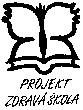 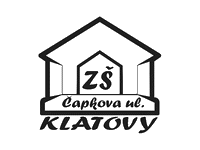          Škola podporující zdravítelefon:  376 313 353		      e-mail:  zscapkova@investtel.cz     		            IČO:  70825912Základní škola KlatovyČapkova ul. 126339 49 KlatovyŽádost o odklad povinné školní docházkyZákonný zástupce dítěte:Jméno a příjmení: ……………………………………………………………………………………Místo trvalého pobytu: ………………………………………………………………………………Telefon: ………………………………………. E-mail: …………………………………………….Žádám o odklad povinné školní docházky pro školní rok 2019/2020 pro své dítě:……………………………………………………………………………………………….                           (jméno, příjmení, datum narození, trvalé bydliště)Přílohy:Doporučení školského poradenského zařízení (pedagogicko-psychologické poradny nebo speciálního pedagogického centra)Doporučení odborného lékaře nebo klinického psychologaDatum: ………………………………					     …………………………………………………………….                                                                                     podpis zákonného zástupceZŠ Klatovy                                                   www.zscapkova.cz                                 	bankovní spojení: Čapkova ul. 126	             	KB Klatovy		       	339 49 Klatovy 5                                                                                                                	č.ú. 27-1984040287/100